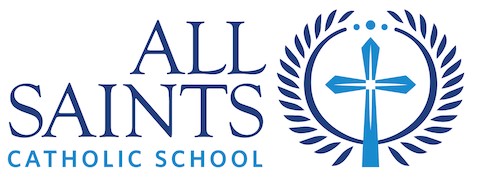 JOB TITLE: Preschool TeacherREPORTS TO: Preschool Director, PrincipalCLOSING DATE: Open until filledGENERAL STATEMENT OF JOB: All Saints Catholic School is seeking a part-time PreschoolTeacher for the 2023-2024 school year. Multiple positions are available with the following hours:3-year-old program: 8:00am - 1:00pm Tuesday and Thursday4- and 5-year-old program: 8:00am - 1:00pm Monday, Wednesday, and Friday or Monday through FridayPay ranges from $15.74 - $18.74 per hour based on the Diocesan Early Childhood payscale, which considers both education and experience. This position is not eligible for benefits.The preschool program is designed to offer parents a high-quality choice in early childhood education and to ensure every child is prepared for a smooth transition into Kindergarten. The program provides an opportunity for parents to jump start their child's education in a nurturing, creative, fun, and developmentally appropriate environment.TEACHING RESPONSIBILITIES:Teach preschoolUnderstand, organize, and present subject matter for student learningCreate an environment where children feel safe and love coming to preschoolBuild, establish, and maintain positive relationships in the communityBe active in student development and care by being aware of changes the student is dealing with, keeping track of illnesses, and by giving a listening ear to young studentsManage student behavior effectively using the Love and Logic discipline philosophyProvide an environment that promotes the Student Learning Expectations of All SaintsPerform other related duties as assigned or requestedEDUCATION/CERTIFICATIONS:Early Childhood Education coursework  preferredExperience in a licensed child care facility preferredHigh School Diploma or equivalent requiredCurrent CPR & First Aid Certification (or willing to obtain within first 30 days)SKILLS & ABILITIESMinimum of 21 years of ageExcellent communication skills with both parents and childrenUnderstanding of children’s cognitive, social, and emotional developmentLove and patience for young learnersOrganizational, planning, and implementation skillsProficiency with Google Suite (or willingness to learn on the job)Ability to lift up to thirty (30) poundsMISSIONAll employees of All Saints Catholic School work together to fulfill its mission as an educational ministry that is dedicated to nurturing the whole child in their spiritual growth, academic excellence and moral development. We foster a Christ-centered way of life that educates our students to be faith-filled Catholics, life-long learners, and responsible community members who act as witnesses to the Gospel of Jesus. To learn more about All Saints, please visit www.allsaintsspokane.orgHOW TO APPLYPlease send a letter of interest along with a current resume to Principal Jen Lewis at jlewis@allsaintsspokane.net and Preschool Director Amy Kelly at akelly@allsaintsspokane.net.Accepted applicants will attend an onsite interview.